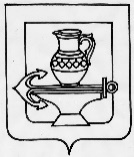 АДМИНИСТРАЦИЯ СЕЛЬСКОГО ПОСЕЛЕНИЯ КУЗЬМИНО-ОТВЕРЖСКИЙ СЕЛЬСОВЕТ ЛИПЕЦКОГО МУНИЦИПАЛЬНОГО РАЙОНА ЛИПЕЦКОЙ ОБЛАСТИПОСТАНОВЛЕНИЕ12.10.2021                                                                       № 128О внесении изменений в Положение «О создании комиссии по землепользованию и застройке сельского поселения Кузьмино-Отвержский сельсовет», утвержденное постановлением администрации сельского поселения Кузьмино-Отвержский сельсовет Липецкого муниципального района Липецкой области от 22.11.2016 № 45 (с изменениями от 06.08.2021 №100)По результатам проведенного мониторинга и в целях приведения в соответствие с действующим законодательством нормативных правовых актов, администрация сельского поселения Кузьмино-Отвержский сельсовет Липецкого муниципального района Липецкой областиПОСТАНОВЛЯЕТ:1. Внести изменения в Положение «О создании комиссии по землепользованию и застройке сельского поселения Кузьмино-Отвержский сельсовет», утвержденное постановлением администрации сельского поселения Кузьмино-Отвержский сельсовет Липецкого муниципального района Липецкой области от 22.11.2016 № 45 (с изменениями от 06.08.2021 №100) (согласно приложению).2. Разместить на официальном сайте администрации сельского поселения Кузьмино-Отвержский сельсовет Липецкого муниципального района в информационно-телекоммуникационной сети "Интернет".3. Настоящее постановление вступает в силу со дня его официального обнародования. И.о. главы администрации сельского  поселения Кузьмино-Отвержский сельсовет                                                                 В.В.Полторак Приложение к постановлению администрации сельского поселения Кузьмино-Отвержский сельсовет Липецкого муниципального района Липецкой области от 11.10.2021 г № 125 Изменения в Положение «О создании комиссии по землепользованию и застройке сельского поселения Кузьмино-Отвержский сельсовет», утвержденное постановлением администрации сельского поселения Кузьмино-Отвержский сельсовет Липецкого муниципального района Липецкой области Российской Федерации от 22.11.2016 № 45 (с изменениями от 06.08.2021 №100)Внести в Положение «О создании комиссии по землепользованию и застройке сельского поселения Кузьмино-Отвержский сельсовет», утвержденное постановлением администрации сельского поселения Кузьмино-Отвержский сельсовет Липецкого муниципального района Липецкой области Российской Федерации от 22.11.2016 № 45 (с изменениями от 06.08.2021 №100) следующие изменения:Приложение № 1 «Состав комиссии по землепользованию и застройке сельского поселения Кузьмино-Отвержский сельсовет» изложить в новой редакции:Приложение № 1 Состав комиссии по землепользованию и застройке сельского поселения Кузьмино-Отвержский сельсовет№ п/пУчастник комиссииФ.И.О.Должность1Председатель комиссииЗимарина Н.А.Глава администрации сельского поселения Кузьмино-Отвержский сельсовет Липецкого муниципального района Липецкой области 2Заместитель председателя комиссииПолторак В.В.Заместитель главы администрации сельского поселения Кузьмино-Отвержский сельсовет Липецкого муниципального района Липецкой области3Секретарь комиссииКунакова Н.И.Главный специалист-эксперт администрации сельского поселения Кузьмино-Отвержский сельсовет Липецкого муниципального района Липецкой области4Члены комиссии (по согласованию)Седакова И.С.Председатель комитета по градостроительной и дорожной деятельности администрации Липецкого муниципального района5Члены комиссии (по согласованию)Анисимова Л.ВСтарший специалист комитета по градостроительной и дорожной деятельности администрации Липецкого муниципального района6Члены комиссииСерхатлич Э.М.Главный специалист-эксперт администрации сельского поселения Кузьмино-Отвержский сельсовет Липецкого муниципального района Липецкой области 7Члены комиссииЖигайлова И.В.Главный специалист-эксперт администрации сельского поселения Кузьмино-Отвержский сельсовет Липецкого муниципального района Липецкой области